First Mennonite Church of Christian Pastor Peter EmeryPianist – Delonna Barnett Worship Leader – Randy StuckyOctober 22, 2023Gathering and PraisingPreludeWelcome					      Morning PrayerAnnouncementsCall to WorshipLeader:  Let us seek God, who can be found.People:  Let us call upon God, who is near.Leader: As the thirsty soil receives rain from heaven,People:  let us receive the word of God offered in this place.Leader:  Let us praise God joyfully with a loud voice!People:  For if we are silent, the stones would shout out.Leader:  Let us burst into song with the mountainsPeople:  and clap our hands with the trees.All:  Let us worship God together with joy.*Hymn – “We Sing to You, O God”			               VT 80	    “Praise Him, Praise Him”	 		           VT #100Scripture – Matthew 22:15-22Special Music – “Savior Like a Shepherd Lead Us”	       (See insert)Receiving God’s WordSermon – “Show me the coin”		       Pastor Pete EmeryMoment for MeditationSharing with One AnotherSharing Joys and Prayer RequestsPrayer of the Church  Going in God’s NameSending Song – “Lord, I want to Be a Christian” 	           VT #558*BenedictionPostlude *Those who are able are invited to standPastor Pete EmeryPastor Pete’s email:  fmcc.pastorpete@gmail.comPastor Pete’s Cell Phone:  785-577-1447Pastor’s office Hours:  Monday-Friday 9:00 am-3:00 pmStudy Phone 620-345-8766Church Secretary:  Lurline WiensLurline’s phone number:  620-345-6657Lurline’s email:  fmcc.secretary1@gmail.comOffice hours:  Tues. 1:00-4:30PM, Thurs-Fri. 8:30AM-11:30amChurch Phone:  620-345-2546Church Website:  www.fmccmoundridge.org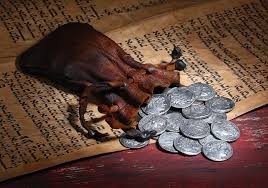 First Mennonite Church of ChristianMoundridge, KSA Welcoming Community of Christians for PeaceOctober 22, 2023PRAYER PLACES/JOYOUS JOURNEYSAnn Storer is struggling.  Pray for her.Dwight Goering has had a rough couple of weeks.  Pray for him and Pat as they continue on their journey with Dwight’s MS.Pray for all the unspoken needs that so many of us have.Pray for the Meat Canning Crew.  This is the time of year when they are busy traveling to many places.Pray for those affected by the Palestinian-Israeli conflict.Blessed are the peacemakers, for they shall be called sons of God.  Matthew 5:9If you have prayer requests or items of joy, contact one of the Care Team members so we can add those requests as needed.  Members are:  Pat Krehbiel, Dwight Goering or Cheri Kaufman.OpportunitiesToday: 9:30:  Sunday School             10:30:  Worship ServiceOctober 23:  Meat CanningNovember 5:  Daylight savings time endsNovember 5:  Annual Church Business MeetingNovember 12:  Bethel Chamber Singers with a pot luck dinner following the serviceNovember 19:  Fall Mission Sunday with Eden and West ZionSunday, October 29:  Organist – Bev Hasan, Worship Leader – Lurline Wiens, Special Music – song with guitarThose who have lived well in their own time have lived well for all time.
                           - unknown sageAnnouncements I would like to thank everyone who helped in any way with our moving to Pine Village.  It was a tremendous job, and there is no way we could have done it without all the help we had, including prayers and encouragement. We are so thankful for you all.   Caryl TieszenMeat Canning is October 23, at the MCC Center in North Newton.  A sign-up sheet is on the south bulletin board.  Choose your spot and come help can.  If you didn’t sign up, you are welcome to come and help anyway.  See you at the Monday at the canner.The Annual Church Business Meeting is scheduled for Sunday, November 5.  The meeting will take place following a pizza dinner furnished by the Social Committee. This is also the Sunday the Harvest Thanks offering will be taken.  The reports and the Harvest Thanks offering lists are in your mail boxes.  If you did not get one, please let Lurline know.The Moundridge Community Blood Drive is scheduled for Friday, October 27 at 12:00 noon until 6:00 p.m. at the Pine Village Wellness Center.  For an appointment call 1-800-733-2767 or visit www.redcrossblood.org and use "Moundridge" for the sponsor code. Thanks for your support and if you have any questions, call Denise Stucky at 620-386-0112 or email hdstucky@mtelco.net. The Swiss Mennonite Cultural and Historical Association Fall banquet will be held at Faith Mennonite Church, 2100 N. Anderson Avenue in Newton on Thursday, October 26, 2023, at 6:00 p.m.  The keynote speaker will be Jerry Juhnke who has been researching Swiss Volhynian Mennonite genealogy and history for many years. He will give a program entitled “Interesting Happenings Over Our Last 500 Years”.  He will answer such questions as: Do you know of an ancestor that travelled back to Russia to settle a legal issue? Do you know of a very famous movie star that lived near Pretty Prairie? Do you know where our ancestors were originally going to settle, or where in New York our immigrant ancestors got off the ship?  An ethnic German meal will be catered by the Breadbasket.  Bohne beroggi will be made by authentic Schweitzer cooks. The cost to attend is $25 per person payable at the door. RSVP by texting or calling Nancy Stucky, 620-532-5693 by October 23.MCC responding to the Palestine and Israel conflict - As conflict has escalated in the region, MCC laments the violence and mourns all lives lost in Palestine and Israel. MCC remains committed to a just peace for all, and we invite you to join us in praying for an end to the violence. MCC is planning an emergency response to the current crisis with existing partners. Our response will focus on the humanitarian needs in Gaza, given the vulnerability of the population and lack of resources available to families. MCC’s work will build on previous responses to the ongoing conflict, including the distribution of food and bedding. We are also planning to offer trauma healing support and housing reconstruction. Donate online at mcc.org/Palestine-Israel.As of October 16, we have raised more than $90,000 for the Mission and Maintenance Project at Camp Mennoscah! Thank you all who have supported this effort with your prayers and your gifts! It shouldn’t be long before we reach our goal of $100,000, matching our generous giver who started this challenge back in the Spring!  Donations have continued to come in from many individuals and congregations. We are almost there! Now is the time to make your donation and become part of the M&M Project and the promise it represents. You can contact Tammy at the addresses below. Checks can be made to Camp with “M&M” in the memo line, or you can give your gifts online.Tammy Duvanel UnruhDevelopment Director, Camp Mennoscah 